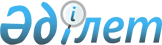 О внесении дополнения в распоряжение Премьер-Министра Республики казахстан от 31 марта 1997 г. N 82
					
			Утративший силу
			
			
		
					Распоряжение Премьер-Министра Республики Казахстан от 22 апреля 1997 г. N 109-р. Утратило силу - постановлением Правительства РК от 9 февраля 2005 г. N 124 (P050124)



      Внести в распоряжение Премьер-Министра Республики Казахстан от 31 марта 1997 г. N 82 следующее изменение: 



      ввести в состав рабочей группы по реализации Концепции реформирования системы пенсионного обеспечения в Республике Казахстан и подготовке проектов Законов Республики Казахстан "О государственном пенсионном обеспечении граждан в Республике Казахстан" (новая редакция), "О негосударственном пенсионном обеспечении граждан в Республике Казахстан", "О внесении изменений и дополнений в некоторые законодательные акты Республики Казахстан": 




      Кочетыгова В.Ф. - заместителя начальника Главного управления 



                          кадров и учебных заведений Министерства 



                          внутренних дел Республики Казахстан - 



                          членом рабочей группы. 




      Премьер-Министр 

					© 2012. РГП на ПХВ «Институт законодательства и правовой информации Республики Казахстан» Министерства юстиции Республики Казахстан
				